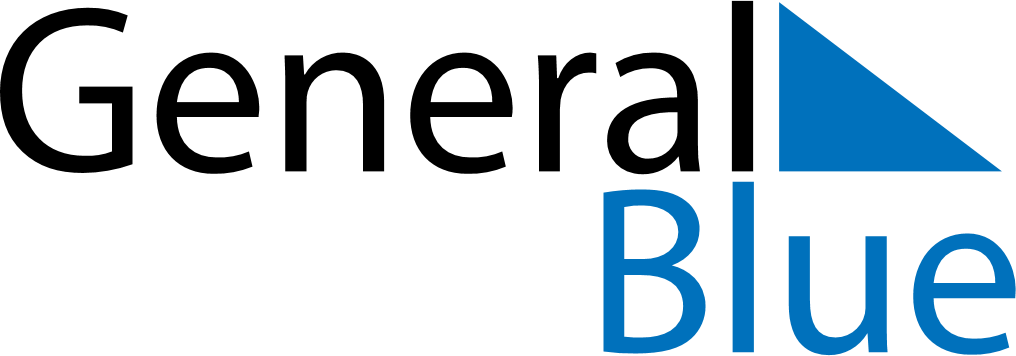 June 1598June 1598June 1598June 1598June 1598SundayMondayTuesdayWednesdayThursdayFridaySaturday123456789101112131415161718192021222324252627282930